Publicado en Zaragoza el 13/01/2023 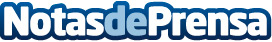 Llega a Zaragoza Jubilalia: la gran fiesta para los mayores de 65Después de estos años tan duros, los mayores aragoneses tienen su gran fiesta Jubilalia, en el Auditorio de Zaragoza. Tres días de encuentro, donde las personas mayores de 65 serán los protagonistas. Del 2 al 4 de febrero, se llevará a cabo Jubilalia, en la Sala Multiusos del Auditorio de Zaragoza, y se disfrutará de tres jornadas dedicadas a ellos y sus familiares en los que compartir momentos de ocio y disfruteDatos de contacto:Maria RubioDirectora de Jubilalia665783914Nota de prensa publicada en: https://www.notasdeprensa.es/llega-a-zaragoza-jubilalia-la-gran-fiesta-para_1 Categorias: Sociedad Aragón Eventos Personas Mayores http://www.notasdeprensa.es